.Count-in : 40 counts.SIDE, BEHIND, RECOVER, SIDE, FORWARD, RECOVER, BACK, TOUCHRIGHT ROLLING VINE, TOUCH, HALF FORWARD RUMBA BOX, SCUFFFORWARD ROCK, 1/4 TURN RIGHT, HOLD, WEAVE RIGHTCROSS ROCK, 1/4 TURN LEFT, HOLD, FORWARD, PIVOT 1/2 TURN LEFT, FORWARD, TOUCHTAG: at the end of wall 2.Contact: www.sjlinedancer.blogspot.comMoonlight Serenade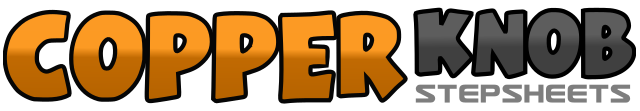 .......Count:32Wall:2Level:Beginner.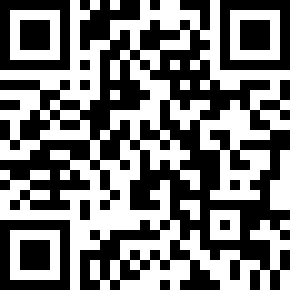 Choreographer:BM Leong (MY) - May 2011BM Leong (MY) - May 2011BM Leong (MY) - May 2011BM Leong (MY) - May 2011BM Leong (MY) - May 2011.Music:Ye Guang Xiao Ye Qi (月光小夜曲) - Feng Fei Fei (鳳飛飛)Ye Guang Xiao Ye Qi (月光小夜曲) - Feng Fei Fei (鳳飛飛)Ye Guang Xiao Ye Qi (月光小夜曲) - Feng Fei Fei (鳳飛飛)Ye Guang Xiao Ye Qi (月光小夜曲) - Feng Fei Fei (鳳飛飛)Ye Guang Xiao Ye Qi (月光小夜曲) - Feng Fei Fei (鳳飛飛)........1-2Step left to left side, cross right behind left3-4Recover onto left, step right to right side5-6Rock left forward, recover onto right7-8Step left back diagonally dragging right, touch right together1-21/4 turn right step right forward, 1/4 turn right step left to left side3-41/2 turn right step right to right side, touch left together5-6Step left to left side, step right together7-8Step left forward, scuff right forward1-2Rock right forward, recover onto left3-41/4 turn right step right to right side dragging left, hold5-6Cross left over right, step right to right side7-8Cross left behind right, step right to right side1-2Cross left over right, recover onto right3-41/4 turn left step left forward, hold5-6Step right forward, pivot 1/2 turn left7-8Step right forward, touch left together.1-4Sway hips LRLR5-8Left rolling vine on LRL, touch right together1-4Sway hips RLRL5-8Right rolling vine on RLR, touch left together